Výzva k podání nabídek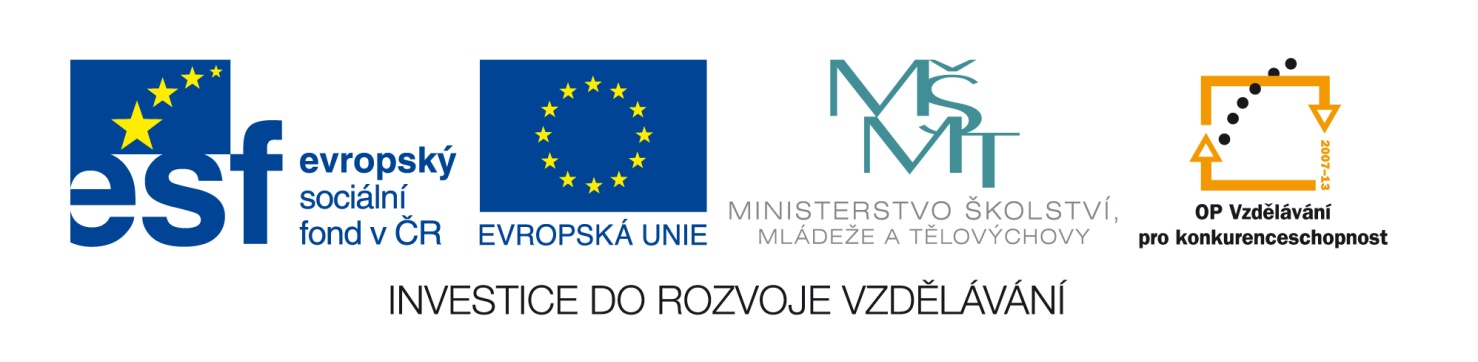 na zakázku malého rozsahu na dodávky zadanou v souladu s Příručkou pro střední školy – žadatele a příjemce 1.5 Operačního programu Vzdělávání pro konkurenceschopnost. V Ústí nad Labem dne 22.7.2013	PhDr. Miroslava Zoubková, ředitelka školyČíslo VZ:Číslo VZ:C13891Název programu:Operační program Vzdělávání pro konkurenceschopnostOperační program Vzdělávání pro konkurenceschopnostRegistrační číslo projektuCZ.1.07/1.5.00/34.0456CZ.1.07/1.5.00/34.0456Název projektu:EU Peníze školámEU Peníze školámNázev veřejné zakázky:„Počítače, tiskárna a projekční vybavení k projektu EU Peníze školám“„Počítače, tiskárna a projekční vybavení k projektu EU Peníze školám“Předmět veřejné zakázky:DodávkaDodávkaDatum vyhlášení veřejné zakázky:22.7.201322.7.2013Název zadavatele:Vyšší odborná škola zdravotnická a Střední škola zdravotnická, Ústí nad Labem, Palachova 35, příspěvková organizaceVyšší odborná škola zdravotnická a Střední škola zdravotnická, Ústí nad Labem, Palachova 35, příspěvková organizaceAdresa sídla zadavatele:Palachova 35, 40001 Ústí nad LabemPalachova 35, 40001 Ústí nad LabemOsoba oprávněná jednat jménem zadavatele:PhDr. Miroslava Zoubková, ředitelka školyTelefon: +420 475211276E-mail: miroslava.zoubkova@szsvzs.czPhDr. Miroslava Zoubková, ředitelka školyTelefon: +420 475211276E-mail: miroslava.zoubkova@szsvzs.czIČO zadavatele:0067335800673358Kontaktní osoba zadavatele:PhDr. Miroslava Zoubková, ředitelka školyTelefon: +420 475211276E-mail: miroslava.zoubkova@szsvzs.czPhDr. Miroslava Zoubková, ředitelka školyTelefon: +420 475211276E-mail: miroslava.zoubkova@szsvzs.czLhůta pro podávání nabídek:Do 19.8.2013 do 8:00 hodinDo 19.8.2013 do 8:00 hodinPopis předmětu zakázky:Předmětem veřejné  zakázky je kompletní dodávka a s ní spojené služby  v rozsahu: 24 stolních počítačů, 29 notebooků, 33 kancelářských programových balíků, 1 tiskárna, 6 projektorů, 6 projekčních pláten, 7 přístupových bodů, 2 switche.Předmětem veřejné  zakázky je kompletní dodávka a s ní spojené služby  v rozsahu: 24 stolních počítačů, 29 notebooků, 33 kancelářských programových balíků, 1 tiskárna, 6 projektorů, 6 projekčních pláten, 7 přístupových bodů, 2 switche.Předpokládaná hodnota zakázky:990 000,- Kč bez DPH 990 000,- Kč bez DPH Typ zakázkyZakázka malého rozsahu. Veřejná zakázka není zadána podle zákona č. 137/2006 Sb., o veřejných zakázkách, ve znění pozdějších předpisů.Zakázka malého rozsahu. Veřejná zakázka není zadána podle zákona č. 137/2006 Sb., o veřejných zakázkách, ve znění pozdějších předpisů.Lhůta dodání Lhůta dodání bude jedním z dílčích hodnotících kritérií, tj. bude stanovena uchazeči v jejich nabídkách (v návrhu smlouvy). Plnění bude probíhat ve dvou fázích:I. fáze dodávky bude zahrnovat: 24 stolních počítačů, 9 notebooků, 33 kancelářských programových balíků, 1 tiskárna, 3 projektory, 3 projekční plátna, 7 přístupových bodů, 2 switche.Předpokládaná doba plnění: nejpozději do 30.9.2013.II. fáze dodávky bude zahrnovat: 20 notebooků, 3 projektory, 3 projekční plátnaPředpokládaná doba plnění:  5-12 měsíců od realizace první fáze dodávky, dle podmínek projektu EU Peníze školám.Lhůta dodání bude jedním z dílčích hodnotících kritérií, tj. bude stanovena uchazeči v jejich nabídkách (v návrhu smlouvy). Plnění bude probíhat ve dvou fázích:I. fáze dodávky bude zahrnovat: 24 stolních počítačů, 9 notebooků, 33 kancelářských programových balíků, 1 tiskárna, 3 projektory, 3 projekční plátna, 7 přístupových bodů, 2 switche.Předpokládaná doba plnění: nejpozději do 30.9.2013.II. fáze dodávky bude zahrnovat: 20 notebooků, 3 projektory, 3 projekční plátnaPředpokládaná doba plnění:  5-12 měsíců od realizace první fáze dodávky, dle podmínek projektu EU Peníze školám.Místo pro podávání nabídek:Sídlo zadavatele: Palachova 35, 40001 Ústí nad LabemSídlo zadavatele: Palachova 35, 40001 Ústí nad LabemHodnotící kritéria:Celková nabídková cena včetně DPH – váha 80%Lhůta dodání - váha 10%Záruční doba – váha 10%Dílčí hodnotící kritéria a způsob hodnocení jsou blíže specifikovány v samostatné zadávací dokumentaci, která je nedílnou součástí výzvy k podání nabídek jako její Příloha č. 1.Celková nabídková cena včetně DPH – váha 80%Lhůta dodání - váha 10%Záruční doba – váha 10%Dílčí hodnotící kritéria a způsob hodnocení jsou blíže specifikovány v samostatné zadávací dokumentaci, která je nedílnou součástí výzvy k podání nabídek jako její Příloha č. 1.Požadavek na uvedení kontaktní osoby uchazeče:Uchazeč ve své nabídce uvede kontaktní osobu ve věci zakázky, její telefon a e-mailovou adresu.Uchazeč ve své nabídce uvede kontaktní osobu ve věci zakázky, její telefon a e-mailovou adresu.Požadavek na písemnou formu nabídky:Nabídka musí být vyhotovena a zadavateli doručena v písemné formě a českém jazyce.Nabídka musí být vyhotovena a zadavateli doručena v písemné formě a českém jazyce.Další podmínky pro plnění zakázky:Zadavatel požaduje předložit čestné prohlášení uchazeče, že jako subjekt předkládající nabídku se nepodílel na přípravě nebo zadání předmětného výběrového řízení.Podrobná specifikace údajů uvedených ve výzvě k podání nabídek a další podmínky pro vyhotovení nabídky a plnění veřejné zakázky jsou uvedeny v samostatné zadávací dokumentaci. Zadávací dokumentace je součástí výzvy k podání nabídek, jako její příloha č. 1 a bude zájemcům o veřejnou zakázku poskytnuta společně s výzvou k podání nabídek.Zadavatel požaduje předložit čestné prohlášení uchazeče, že jako subjekt předkládající nabídku se nepodílel na přípravě nebo zadání předmětného výběrového řízení.Podrobná specifikace údajů uvedených ve výzvě k podání nabídek a další podmínky pro vyhotovení nabídky a plnění veřejné zakázky jsou uvedeny v samostatné zadávací dokumentaci. Zadávací dokumentace je součástí výzvy k podání nabídek, jako její příloha č. 1 a bude zájemcům o veřejnou zakázku poskytnuta společně s výzvou k podání nabídek.Další podmínky zadavatele:	Zadavatel si vyhrazuje právo výběrové řízení kdykoli v jeho průběhu zrušit, nejpozději však do uzavření smlouvy.Zadavatel si vyhrazuje právo výběrové řízení kdykoli v jeho průběhu zrušit, nejpozději však do uzavření smlouvy.